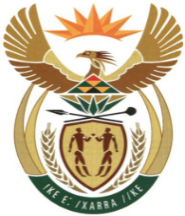 MINISTRYMINERAL RESOURCES AND ENERGYREPUBLIC OF SOUTH AFRICAPrivate Bag X 59, Arcadia, 0007, Trevenna Campus, Building 2C, C/o Meintjes & Francis Baard Street, Tel: +27 12 406 7612, Fax: +27 12 323 5849Private Bag X9111 Cape Town 8000, 7th Floor, 120 Plein Street Cape Town, Tel: +27 21 469 6425, Fax: +27 21 465 5980	Memorandum from the Parliamentary OfficeNational Assembly : 2450Please find attached a response to Parliamentary Question for written reply asked by Ms T L Marawu (ATM) to the Minister of Mineral Resources and Energy: Mr. Zizamele MbamboDDG: Nuclear Energy Regulation and Management………………/………………/2022Recommended/ Not RecommendedMr. Jacob MbeleDirector General: Department of Mineral Resources and Energy………………/………………/2022Approved / Not Approved Mr. S.G MantasheMinister of Mineral Resources and Energy ………………/………………/20222450. 	Ms T L Marawu (ATM) to ask the Minister of Mineral Resources and Energy: 	Whether the Republic still has highly rich uranium which has neither been downgraded nor sent to the United States of America for safekeeping; if not, what is the position in this regard; if so, what are the relevant details? 		NW2877E Reply:Yes, the Republic still has Highly Enriched Uranium (HEU) stored safely at the South African Nuclear Energy Corporation SOC Limited (Necsa), which has neither been downgraded nor sent to USA for safekeeping. The material is highly secured and under the International Atomic Energy Agency (IAEA) Safeguards. The IAEA continuously monitors the stored material using their Remote Monitoring System (RMS) connected 24hrs to IAEA Headquarters in Vienna and does physical verification inspections by visiting Necsa in planned and unplanned visits. This is consistent with South Africa being a signatory to the international treaties for non-proliferation of nuclear material such as the Comprehensive Safeguards Agreement (CSA) and Protocol Additional to the Safeguards Agreement (AP). In terms of security, it should be noted that Necsa is a National Key Point.